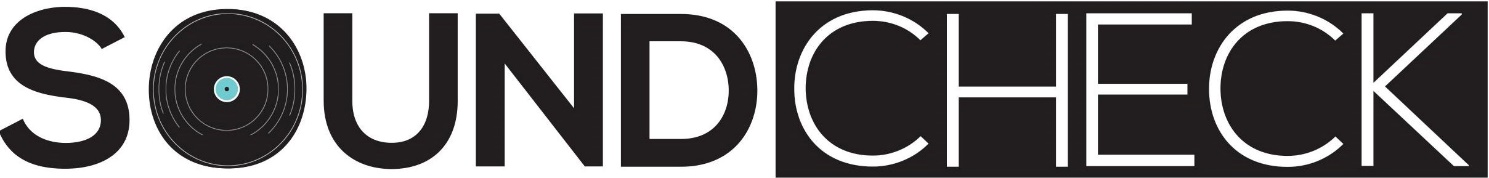 Hello!Thank you for your interest in becoming a contributor at Soundcheck. Soundcheck covers a broad range of content, but what ties it all together is our passion for bringing great music to other people’s attention. We want thoughtful reviews, unique features and a real sense of creativity to be the cornerstone of our work. That’s why finding the best possible writers is so important to us.As a contributor with Soundcheck, you will have the opportunity to see your work published on a national website, as well as the prospect of being published in our online magazine, due to be launched in Summer 2014. While we ask that all of our writers pitch in with the less exciting jobs, like updating the news section, we will also try to ensure that you have plenty of opportunities to get your teeth into the stuff you really care about. If you have a great idea for a feature, pitch it to us. If there’s an album you’d like to review, let us know. We’ll always do our best to make sure your work reaches our audience.If that all sounds like something you’d be interested in, then fill out the quick questionnaire below and send it back to apply@thisissoundcheck.co.uk with the subject line ‘New Writer Application’, and someone will be in touch shortly.All the best,The Soundcheck TeamCONTRIBUTOR APPLICATION FORMPERSONAL DETAILSSurname:   	First Name(s):   Place of Study (If applicable):   Email address:	Contact Number (1):       (2)   Location (term time):    Location (holidays):   AREAS OF INTEREST (Check all that apply)News Articles  			Single and EP reviews 			Album Reviews Live Reviews  			Features 				New Music MUSICAL PREFERENCES (Check all that apply)Pop 		Rock 		Folk 		Indie 		Psychedelica Alt-Rock 	Acoustic 	Country 	Hip-Hop 	Electronica Punk		Grunge	Shoegaze	Alternative	Other (Please list): WRITING SAMPLE Use this space to include a sample single review (max. 200 words). This does not have to be an original piece of writing, but if it has been published elsewhere, please include a link.ANY OTHER INFORMATIONTell us a bit about yourself. What have you been up to recently? What albums are you currently listening to? And anything else you think we might like to know!THE SERIOUS BITIn agreeing to be a contributor to Soundcheck, we ask that you read through the following terms and conditions. By returning this form to us, you are agreeing to abide by the statements below.Any material provided to you by Soundcheck will be used for the production of content published solely and exclusively for publication by Soundcheck, unless expressly agreed otherwise.Any listening materials provided to you by Soundcheck are not to be redistributed under any circumstance. Digital materials provided to us are watermarked, and can be traced back to the original user if leaked elsewhere.Any confidential information you may receive in the course of writing for us will be treated as such, and will not be passed on to any third parties.If you are representing Soundcheck at gigs, interviews, or any other event, you agree to represent the Soundcheck brand in a professional and responsible manner. Stay safe, kids.You will do your absolute utmost to contribute to our news section. We know it’s not that interesting, but the more everyone contributes, the better chance we have of getting you the albums/ gigs/ interviews you really want.Soundcheck is run for the love of music, and not for profit. We are therefore unable to offer payment for articles submitted. However, along with a virtual high-five from us (just for being awesome and loving music), we’ll do our utmost to set you up with everything you need to write about the music you love. 